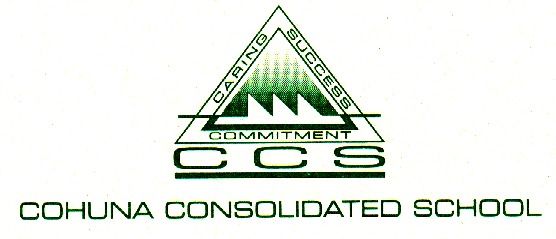 MOBILE PHONES – STUDENT USE PurposeTo explain to our school community the Department’s and Cohuna Consolidated School ‘s policy requirements and expectations relating to students using mobile phones and other personal mobile devices (such as smartwatches) during school hours ScopeThis policy applies to:All students at Cohuna Consolidated school and,Students’ personal mobile phones and other personal mobile devices brought onto school premises during school hours, including recess and lunchtime.DefinitionsA mobile phone is a telephone with access to a cellular (telecommunication) system, with or without a physical connection to a network.  For the purpose of this policy, “mobile phone” refers to mobile phones and any device that may connect to or have a similar functionality to a mobile phone such as smart watches.PolicyCohuna Consolidated School understands that in rare instances, students may bring a personal mobile phone to school, particularly if they are travelling independently to and from school.At Cohuna Consolidated School:Students who choose to bring mobile phones to school must have them switched off during school hours and securely stored in the storage facility provided by the CollegeExceptions to this policy may be applied if certain conditions are met (see below for further information)When emergencies occur, parents or carers can contact their child by calling the front office.Personal mobile phone use In accordance with the Department’s Mobile Phones Policy issued by the Minister for Education, personal mobile phones must not be used at Cohuna Consolidated School during school hours, including lunchtime and recess, unless an exception has been granted.Where a student has been granted an exception, the student must use their mobile phone for the purpose for which the exception was granted, and in a safe, ethical and responsible manner.Secure storageMobile phones owned by students at Cohuna Consolidated School are considered valuable items and are brought to school at the owner’s (student’s or parent/carer’s) risk.  Students are encouraged not to bring a mobile phone to school unless there is a compelling reason to do so.  Please note that Cohuna Consolidated School does not have accident insurance for accidental property damage or theft. Students and their parents/carers are encouraged to obtain appropriate insurance for valuable items.  Where students bring a mobile phone to school, Cohuna Consolidated School will provide secure storage. Secure storage is storage that cannot be readily accessed by those without permission to do so. At Cohuna Consolidated School students are required to store their phones in the front office.EnforcementStudents who use their personal mobile phones inappropriately at Cohuna Consolidated School may be issued with consequences consistent with our school’s existing Student Management Procedures.At Cohuna Consolidated school inappropriate use of mobile phones is any use during school hours, unless an exception has been granted. In these instances mobile phones should not be used to:disrupt the learning of others send messages or make phone callsengage in social media usecapture video or images of people, including students, teachers and members of the school community without their permissioncapture video or images in the school toilets, changing rooms, swimming pools and stadiumcommunicate or access information during exams and assessmentsExceptions Exceptions to the policy can be granted by the principal, or by the teacher for that class, in accordance with the Department’s Mobile Phones Policy. The three categories of exceptions allowed under the Department’s Mobile Phones Policy are:1. Learning-related exceptions2. Health and wellbeing-related exceptions3. Exceptions related to managing risk when students are offsiteWhere an exception is granted, the student can only use the mobile phone for the purpose for which it was granted.Camps, excursions and extracurricular activitiesCohuna Consolidated School will provide students and their parents and carers with information about items that can or cannot be brought to camps, excursions, special activities and events, including personal mobile phones.ExclusionsThis policy does not apply to Out-of-school-hours eventsTravelling to and from schooliPads and all other personal devicesRelated policies and resources Cohuna Consolidated School Student Management ProceduresMobile Phones – Department PolicyBan, Search and Seize Harmful Items Personal Goods – Department policy Review period This policy was last updated on 28th August 2023 and is scheduled for review in August 2024.Specific exceptionDocumentationFor specific learning activities (class-based exception)Unit of work, learning sequenceFor students for whom a reasonable adjustment to a learning program is needed because of a disability or learning difficulty Individual Learning Plan, Individual Education PlanSpecific exceptionDocumentationStudents with a health conditionStudent Health Support PlanStudents who are Young CarersA localised student recordSpecific exceptionDocumentationTravelling to and from excursionsRisk assessment planning documentationStudents on excursions and campsRisk assessment planning documentationWhen students are offsite (not on school grounds) and unsupervised with parental permissionRisk assessment planning documentationStudents with a dual enrolment or who need to undertake intercampus travelRisk assessment planning documentationPolicy last reviewed 28th August 2023Approved by Principal Next scheduled review date 28th August 2024